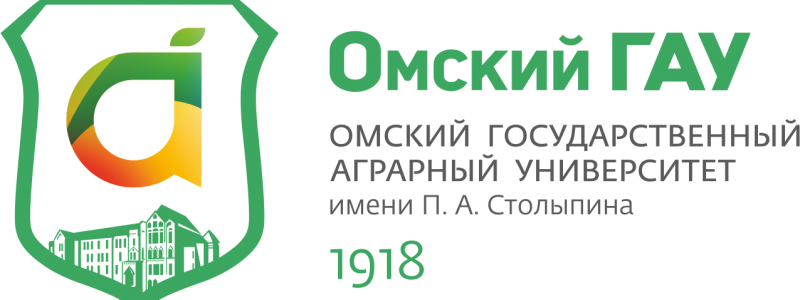 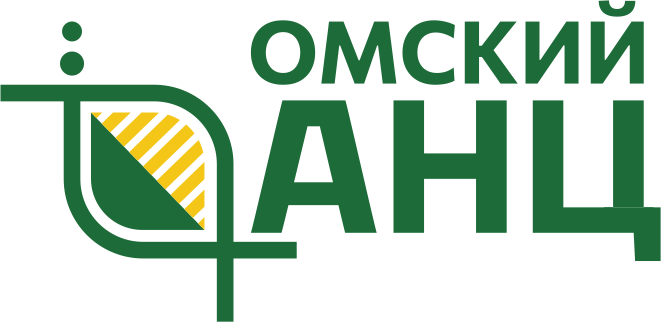 МИНИСТЕРСТВО СЕЛЬСКОГО ХОЗЯЙСТВА РОССИЙСКОЙ ФЕДЕРАЦИИ  МИНИСТЕРСТВО СЕЛЬСКОГО ХОЗЯЙСТВА И ПРОДОВОЛЬСТВИЯ ОМСКОЙ ОБЛАСТИФЕДЕРАЛЬНОЕ ГОСУДАРСТВЕННОЕ  БЮДЖЕТНОЕ ОБРАЗОВАТЕЛЬНОЕ УЧРЕЖДЕНИЕ ВЫСШЕГО ОБРАЗОВАНИЯ «ОМСКИЙ ГОСУДАРСТВЕННЫЙ АГРАРНЫЙ УНИВЕРСИТЕТ ИМЕНИ П.А. СТОЛЫПИНА»ФЕДЕРАЛЬНОЕ ГОСУДАРСТВЕННОЕ БЮДЖЕТНОЕ НАУЧНОЕ УЧРЕЖДЕНИЕ «ОМСКИЙ АГРАРНЫЙ НАУЧНЫЙ ЦЕНТР» ФЕДЕРАЛЬНОЕ ГОСУДАРСТВЕННОЕ  БЮДЖЕТНОЕ ОБРАЗОВАТЕЛЬНОЕ УЧРЕЖДЕНИЕ ВЫСШЕГО ОБРАЗОВАНИЯ«НОВОСИБИРСКИЙ ГОСУДАРСТВЕННЫЙ АГРАРНЫЙ УНИВЕРСИТЕТ»ФЕДЕРАЛЬНОЕ ГОСУДАРСТВЕННОЕ  БЮДЖЕТНОЕ ОБРАЗОВАТЕЛЬНОЕ УЧРЕЖДЕНИЕ ВЫСШЕГО ОБРАЗОВАНИЯ «КРАСНОЯРСКИЙ ГОСУДАРСТВЕННЫЙ АГРАРНЫЙ УНИВЕРСИТЕТ»АГРОПРОМЫШЛЕННЫЙ СОЮЗ ОМСКОЙ ОБЛАСТИФЕДЕРАЛЬНОЕ ГОСУДАРСТВЕННОЕ  БЮДЖЕТНОЕ УЧРЕЖДЕНИЕ НАУКИ СИБИРСКИЙ ФЕДЕРАЛЬНЫЙ НАУЧНЫЙ ЦЕНТР АГРОБИОТЕХНОЛОГИЙ РОССИЙСКОЙ АКАДЕМИИ НАУК ФЕДЕРАЛЬНОЕ ГОСУДАРСТВЕННОЕ  БЮДЖЕТНОЕ НАУЧНОЕ УЧРЕЖДЕНИЕ «ФЕДЕРАЛЬНЫЙ АЛТАЙСКИЙ НАУЧНЫЙ ЦЕНТР АГРОБИОТЕХНОЛОГИЙ» ФЕДЕРАЛЬНОЕ ГОСУДАРСТВЕННОЕ   БЮДЖЕТНОЕ НАУЧНОЕ УЧТРЕЖДЕНИЕ «БЕЛГОРОДСКИЙ ФЕДЕРАЛЬНЫЙ АГРАРАНЫЙ НАУЧНЫЙ ЦЕНТР РОССИЙСКОЙ АКАДЕМИИ НАУК»КАЗАХСКИЙ НАЦИОНАЛЬНЫЙ АГРАРНЫЙ ИССЛЕДОВАТЕЛЬСКИЙ УНИВЕРСИТЕТ (КАЗАХСТАН) ГУМАНИТАРНО-ТЕХНИЧЕСКАЯ АКАДЕМИЯ (КАЗАХСТАН)  ,  OF  AND MANAGEMENT ()  , NUTRITION AND DIETETICS DEPARTMENT ( ) ИНФОРМАЦИОННОЕ ПИСЬМОМеждународная научно-практическая конференция«ПЕРСПЕКТИВНЫЕ ТЕХНОЛОГИИ В АГРАРНОМ ПРОИЗВОДСТВЕ: ЧЕЛОВЕК, «ЦИФРА», ОКРУЖАЮЩАЯ СРЕДА» (AgroProd 2021)»27 июля 2021 года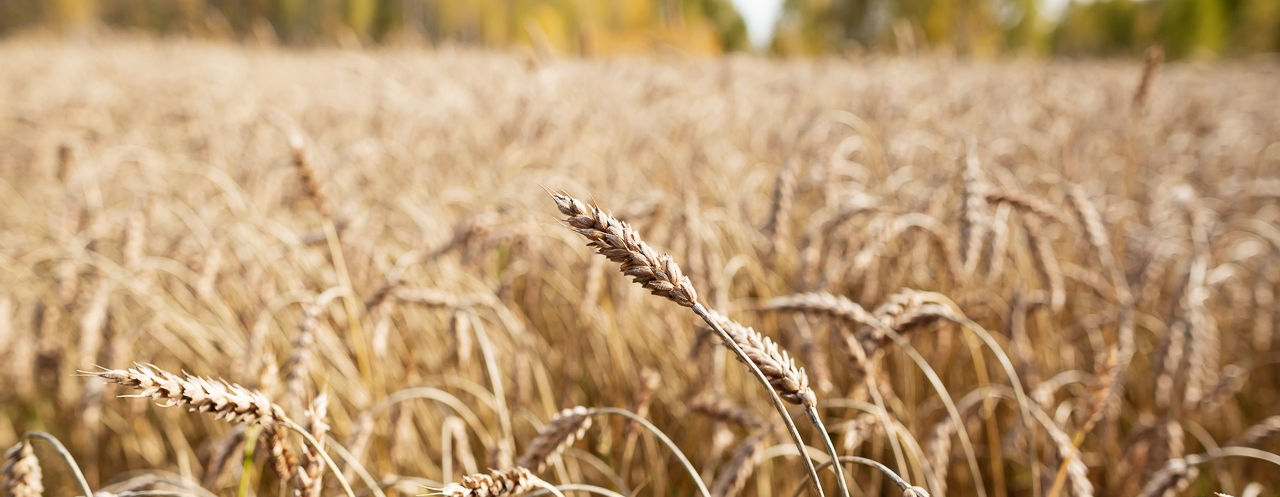 г. ОмскУВАЖАЕМЫЕ КОЛЛЕГИ!Приглашаем Вас принять участие в Международной научно-практической  конференции «Перспективные технологии в аграрном производстве: человек, «цифра», окружающая среда», которая  пройдет на базе Омского государственного аграрного университета и Омского аграрного научного центра 27 июля 2021 года.ПРОГРАММНЫЙ КОМИТЕТ КОНФЕРЕНЦИИ: Дрофа Николай Валентинович, министр сельского хозяйства и продовольствия Омской области (Омск, Россия);Шумакова Оксана Викторовна, доктор экономических наук, ректор ФГБОУ ВО Омский государственный аграрный университет (Омск, Россия);Чекусов Максим Сергеевич, кандидат технических наук, директор ФГБНУ «Омский аграрный научный центр» (Омск, Россия);Голованов Дмитрий Александрович,  председатель правления Агропромышленного союза Омской области (Омск, Россия).Рудой  Евгений Владимирович, доктор экономических наук, ректор ФГБОУ ВО  Новосибирский ГАУ (Новосибирск, Россия); Пыжикова Наталья Ивановна, доктор экономических наук, ректор ФГБОУ ВО  Красноярский ГАУ (Красноярск, Россия); Красницкий Владимир Михайлович, доктор сельскохозяйственных  наук, директор ФГБУ «Центр агрохимической службы «Омский»» (Омск, Россия);Голохваст Кирилл Сергеевич, доктор биологических наук, профессор РАН, и.о. директора  ФГБУН Сибирский федеральный научный центр агробиотехнологий Российской академии наук (Новосибирск, Россия);  Гаркуша Алексей Анатольевич, кандидат сельскохозяйственных наук, директор ФГБНУ «Федеральный Алтайский научный центр агробиотехнологий» (Барнаул, Россия); Тютюнов Сергей Иванович, доктор сельскохозяйственных  наук, член-корреспондент РАН, директор ФГБНУ «Белгородский федеральный аграрный научный центр Российской академии наук» (Белгород, Россия); Аюлов Абильмажин Мусаипович,  доктор экономических наук, Гуманитарно-техническая академия (Кокшетау, Республика Казахстан); Исламов Есенбай Исраилович,  проректор по научной работе и международным связям,  Казахский  Национальный Аграрный Исследовательский Университет (Алматы, Республика Казахстан); Wei Feng ,  Ph. D., professor,   ,  and Management (Янлин, Китай); Hamit Koksel, рrofessor, , Nutrition and Dietetics Department (Турция). Цель конференции: создание пространства для представления и обсуждения научных результатов, апробации научных и практических разработок, обмена опытом, знаниями и практиками по теоретическим и практическим задачам развития современного сельского хозяйства. ОСНОВНЫЕ НАПРАВЛЕНИЯ РАБОТЫ КОНФЕРЕНЦИИ1. Природно-климатические аспекты аграрного производства.2. Органическое земледелие и ресурсосберегающие технологии производства аграрной продукции.3. Генетические ресурсы и селекция сельскохозяйственных культур.4. Актуальные вопросы животноводства и ветеринарии.5. Инженерно-техническое обеспечение АПК.6. Социально-экономические аспекты устойчивого развития сельских территорий.7. Цифровая трансформация сельского хозяйства.8. Научные подходы в решении проблем агропромышленного комплекса.РАБОТА КОНФЕРЕНЦИИ БУДЕТ ПРОВОДИТЬСЯ ПО СЛЕДУЮЩИМ СЕКЦИЯМ:Секция № 1. Инновационные агротехнологии в решении ключевых технологических задач сельского хозяйства: сохранение почвенного плодородия, обеспечение экологической безопасности, рациональное природопользование, эффективное управление земельными ресурсамиСекция № 2. Технологии создания и внедрения высокоэффективных инновационных сортов сельскохозяйственных культур: генетика, селекция и семеноводство.Секция № 3. Базовые тренды социально-экономического и технологического развития аграрного производства: механизация, автоматизация, роботизация и цифровизация бизнес-процессов.Секция №4. Разработка и внедрение инновационных технологий в животноводстве: ветеринария, зоотехния, ветеринарно-санитарная экспертиза, биотехнологии производства, хранения и переработки продукции.ПРОГРАММА КОНФЕРЕНЦИИ27.07.2021 г.Форма участия – смешанная (очная, заочная, дистанционная – на платформе Google meet). Ссылка  для дистанционного участия будет выслана участникам конференции оргкомитетом. Для участия в конференции необходимо до 01 июля 2021 выслать заявку (приложение 1) и текст статьи объемом от 3 до 5 страниц, оформленный по указанным в приложении 2 правилам. Организационный взнос за участие в конференции составляет 1000 руб.  Договор и реквизиты  для отплаты в приложении 3. По итогам работы конференции планируется издание электронного сборника статей.Заявки и статьи на участие направляются в электронном виде (название файлов «Заявка_автор», «Статья_Автор»  Степановой  Ольге  Владимировне, e-mail: ov.stepanova@omgau.org; тел.  +7(3812) 65-16-63.Оргкомитет оставляет за собой право отклонять от публикации статьи, оформленные с нарушением требований и сроков представления. Размещение статей в системе Российского индекса научного цитирования (РИНЦ) – не ранее 3-х месяцев после подачи материалов. Оригинальность статьи должна быть не менее 70 %.РАЗМЕЩЕНИЕ ИНОГОРОДНИХ УЧАСТНИКОВ КОНФЕРЕНЦИИ            Проезд, проживание, питание участники оплачивают самостоятельно.Приложение 1ЗАЯВКА НА УЧАСТИЕ В КОНФЕРЕНЦИИФ.И.О. участника   ________________________________________________________ Организация, учреждение  _________________________________________________Должность докладчика_____________________________________________________Телефон, Е-mail: ________________________________________________________ _Название доклада_________________________________________________________________________________________________________________________________Секция _________________________________________________________________________________________________________________________________________Участие в конференции (очное, заочное, дистанционное) ________________________________________________________________________Для иногородних участников конференции:  Необходимость бронирования мест в гостинице (да/нет) _______________________Приложение 2ТРЕБОВАНИЯ К ОФОРМЛЕНИЮ СТАТЕЙСтатью необходимо набрать в текстовом редакторе Word (с расширением *.doc), шрифт – Times New Roman, 14 кегль, абзацный отступ – 1 см, межстрочный интервал – одинарный, все поля по 2 см (Образец оформления статьи приведён ниже). Структура текста. В верхнем левом углу листа проставляется УДК. Далее, по центру, печатается название статьи (ПРОПИСНЫМИ БУКВАМИ, шрифт – полужирный), ниже через строку – курсивом полужирным шрифтом инициалы, фамилия автора (ов), строкой ниже – обычным курсивом полное название организации. Ниже через строку с абзацным отступом печатается текст аннотации (без слова Аннотация) и ниже – ключевые слова на русском языке (после слов «Ключевые слова:»). Количество ключевых слов (или словосочетаний) – не более шести.Через строку на английском языке приводятся обычным шрифтом инициалы и фамилия автора (ов), ниже – ПРОПИСНЫМИ БУКВАМИ обычным шрифтом название статьи, через строку – аннотация (без слова «Abstract») и ниже ключевые слова после слова «Keywords:». Еще через строку основной текст статьи. Библиографический список. В тексте должны содержаться ссылки на все источники информации. Ниже основного текста (или текстов примечаний) печатается по центру заглавие «Библиографический список». Ссылки на источники информации оформляются числами, заключенными в квадратные скобки (например, [1]) в порядке их упоминания. Библиографические описания оформляются в соответствии с ГОСТ 7.0.100-2018.Текст печатается в авторской редакции. Материалы, оформленные с нарушением требований, оргкомитетом не принимаются.Статьи должны быть тщательно выверены и включать такие разделы, как введение (актуальность, цель и задачи исследования), методика проведения исследования, результаты исследования и их анализ, выводы и рекомендации, список литературных и информационных источников. Рисунки, схемы, графики и другой иллюстративный материал вставляются в текст и должны быть в черно-белом исполнении. Все цитаты необходимо сопровождать ссылкой на источник. Образец оформления статьиУДК 631.86 : 631.445.4 : 378.663(571.13)СУЩЕСТВУЮЩИЕ ПРОБЛЕМЫ ПРИ СОБЛЮДЕНИИ ТРЕБОВАНИЙ И РЕАЛИЗАЦИИ МЕРОПРИЯТИЙ ПО ЭКСПЛУАТАЦИИ ВОДОЗАБОРОВ В СФЕРЕ ОРГАНИЗАЦИИ ПОЯСОВ ЗСОВ.В. Лобов, И.А.ТроценкоФГБОУ ВО Омский ГАУВ статье представлен пример расчета поясов зон санитарной охраны поверхностного водозабора из водного объекта. Организация и соблюдение трех поясов зоны санитарной охраны (далее ЗСО) водопровода с поверхностным водозабором, с целью защиты места водозабора и водозаборных сооружений от случайного или умышленного загрязнения и повреждения.Ключевые слова: зона санитарной охраны, размеры и границы поясов ЗСО, санитарные мероприятия, поверхностный водозабор. V.V. Lobov, I.A. TrotsenkoEXISTING ISSUES IN COMPLIANCE WITH REQUIREMENTS AND IMPLEMENTATION OF ACTIVITIES FOR WATER INSERVATIONS IN THE AREA OF ORGANIZATION OF SOFTBELDSThe article presents an example of calculating the belts of sanitary zones of surface water intake from a water body. The organization and compliance with the three belts of the sanitary protection zone water supply system with surface water intake, in order to protect the water intake site and water intake facilities from accidental or intentional contamination and damage.Keywords: sanitary protection zone, sizes and borders, sanitary measures, surface water intake.Текст текст текст текст  [1].Таблица 1План санитарно-оздоровительных мероприятий в 1 поясе ЗСО поверхностного водозабора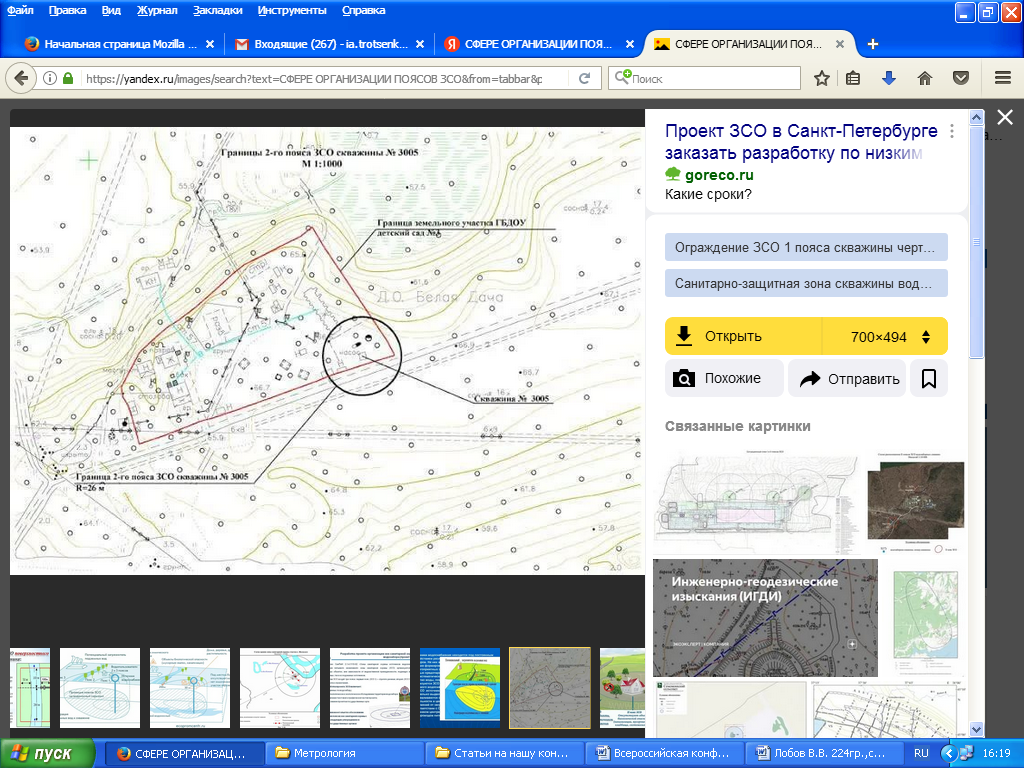 Рис. 1. Граница 2-го пояса ЗСО скважины Библиографический список1. ………   Приложение 3.Договор возмездного оказания услуг № _____________-21/нг. Омск								             «________ 2021 г.Федеральное государственное бюджетное образовательное учреждение высшего образования «Омский государственный аграрный университет имени П.А.Столыпина», именуемое в дальнейшем «Исполнитель», в лице проректора по научной работе Новикова Юрия Ивановича, действующего на основании доверенности № 90 от «17» декабря 2020 г., с одной стороны и, ______________________________________________________________________________________, далее именуемый «Заказчик», с другой стороны и вместе именуемые «Стороны», заключили договор о нижеследующем:1. Предмет договора1.1. По договору Исполнитель обязуется оказать Заказчику услуги по размещению в электронном сборнике материалов «Перспективные технологии в аграрном производстве: человек, «цифра», окружающая среда»» (далее по тексту – услуги) следующей публикации:«________________________________________________________________________________________________________________________________________________________________________________________________________________________________________________________________________________________________________________________________________________________________________________________________________________________________________________________________»,название публикации авторов  _______________________________________________________________________________ ________________________________________________________________________________________________________________________________________________________________а Заказчик обязуется принять и оплатить их.1.2. Место оказания услуг ФГБОУ ВО Омский ГАУ (адрес: 644008, г. Омск, ул. Институтская площадь, 1).1.3. Срок оказания услуг  с  «  01 »   июля     2021 г.  по  «01 »  октября         2021 г.2. Права и обязанности сторон2.1. Исполнитель обязан:2.1.1. Предоставить услуги Заказчику в сроки, указанные в п. 1.3 данного договора и надлежащего качества связанные с размещением материалов Заказчика в сборнике Конференции в электронном виде.2.1.2. Выслать справку о принятии статьи в сборник конференции в электронном виде (сканированный документ) в течение 3-х дней по требованию заказчика с момента проведения конференции, дата которого указана в информационном письме. 2.2. Заказчик обязан:2.2.1. Предоставить Исполнителю материалы конференции в электронной версии в формате Word в соответствии с требованиями, указанными в информационном письме (Приложение №1).2.2.2. Предоставить Исполнителю право на:- воспроизведение материалов конференции (опубликование, обнародование, дублирование, тиражирование или иное размножение) без ограничения тиража экземпляров;- включение материалов конференции в состав электронного сборника;- распространение материалов конференции любым способом;- использование метаданных (название, имя автора (правообладателя), аннотации, библиографические материалы и пр.) материалов конференции путем распространения и доведения до всеобщего сведения, обработки и систематизации, а также включения в различные базы данных и информационные системы, в том числе в Научной электронной библиотеке «Elibrary» (http://elibrary.ru).- переуступку на договорных условиях частично или полностью полученные по договору права третьим лицам без выплаты Заказчику вознаграждения. 2.2.3. В соответствии с условиями договора оплатить услуги, предоставленные Исполнителем.2.3. Исполнитель имеет право:2.3.1. Принимать от Заказчика материалы, документы, объяснения и разъяснения, которые необходимы для оказания услуг. В случае непредоставления или недостоверного предоставления Заказчиком информации или материалов, качество или качественная характеристика которых не позволяет оказать услуги, Исполнитель имеет право приостановить исполнение своих обязательств по Договору до представления необходимой информации и материалов, или до внесения соответствующих изменений.2.3.2. На своевременную и полную оплату оказанных Заказчику услуг в соответствии с условиями договора.2.4. Заказчик имеет право:2.4.1. Требовать от Исполнителя оказания услуг надлежащего качества в полном объеме в соответствии с условиями договора и в сроки, предусмотренные договором.2.4.2. В случае оказания услуг ненадлежащего качества и объема требовать от Исполнителя безвозмездного устранения выявленных недостатков.3. Стоимость услуг и порядок их оплаты3.1. Стоимость предоставляемых услуг составляет 1000 рублей, в т.ч. НДС 20%.3.2. По договору оплата указанных услуг осуществляется путем безналичного перечисления денежных средств на расчетный счет Исполнителя или путем внесения наличных денежных средств в кассу Исполнителя, в срок указанный в информационном письме.4. Условия по оказанию услуг4.1. Стороны обязаны соблюдать конфиденциальность и проводить защиту по отношению любой информации (финансовой, коммерческой), которая стала известна во время заключения договора и не распространять ее иным лицам без письменного согласия другой Стороны.5. Ответственность сторон5.1. Стороны несут ответственность за неисполнение или ненадлежащее исполнение иных обязательств в соответствии с действующим законодательством Российской Федерации.5.2. Исполнитель не несет ответственность за недостоверность сведений и документов, предоставленных Заказчиком. При наличии убытков третьих лиц, связанных с предоставлением Заказчиком недостоверных сведений и документов, возмещение этих убытков осуществляет Заказчик.6. Прочие условия6.1. Договор вступает в силу с момента его подписания Сторонами и до исполнения всех условий, указанных в договоре.6.2. Споры и разногласия Сторон по договору будут разрешаться путем переговоров, а в случае недостижения Сторонами соглашения, споры и разногласия передаются на рассмотрение в суд.6.3. Договор может быть изменен или расторгнут по соглашению сторон.6.4. Заказчик вправе в любое время отказаться от исполнения договора, письменно уведомив об этом Исполнителя не менее чем за 10 (десять) календарных дней. При отказе от договора  Заказчик обязан оплатить фактически оказанные Исполнителем до момента расторжения договора услуги, если отказ Заказчика не связан с неисполнением или ненадлежащим исполнением Исполнителем договора.6.5. Договор составлен в двух экземплярах, имеющих одинаковую юридическую силу, по одному экземпляру для каждой из Сторон.6.6. Вопросы, не урегулированные договором, разрешаются в соответствии с законодательством РФ.7. Банковские реквизиты и подписи сторон9.30-10.00Регистрация участниковСтуденческий дворец культуры Омского ГАУ, ул. Физкультурная, дом 210.00-11.30Пленарное заседаниеСтуденческий дворец культуры Омского ГАУ, ул. Физкультурная, дом 213.00-14.00Обеденный перерывРабота секций14.00-16.00Секция № 1. Инновационные агротехнологии в решении ключевых технологических задач сельского хозяйства: сохранение почвенного плодородия, обеспечение экологической безопасности, рациональное природопользование, эффективное управление земельными ресурсамиЦентр агрохимической службы «Омский», пр. Академика Королёва, дом 34 14.00-16.00Секция № 2. Технологии создания и внедрения высокоэффективных инновационных сортов сельскохозяйственных культур: генетика, селекция и семеноводство.ФГБНУ «Омский АНЦ», пр.Академика Королёва, дом 26 (главный корпус)14.00-16.00Секция № 3. Базовые тренды социально-экономического и технологического развития аграрного производства: механизация, автоматизация, роботизация и цифровизация бизнес-процессов.Омский ГАУ, Институтская пл., дом 1 (I учебный корпус), 428 ауд.14.00-16.00Секция №4. Разработка и внедрение инновационных технологий в животноводстве: ветеринария, зоотехния, ветеринарно-санитарная экспертиза, биотехнологии производства, хранения и переработки продукции.Омский ГАУ,  Институтская пл., дом 1 (I учебный корпус), 224  ауд.16.00-16.15Подведение итогов конференции (по секциям) Наименование мероприятияОтветственный исполнительИсточник финансированияВыполнить ограждение 1 пояса ЗСОпредприятиеСобственные средстваУстановка сторожевой (тревожной) сигнализации в 1 поясе ЗСОпредприятиеСобственные средстваУстановка по акватории в пределах 1 пояса ЗСО  наземных предупредительных знаков и буевпредприятиеСобственные средстваИсполнитель:Исполнитель:ФГБОУ ВО "Омский ГАУ" 644008, г. Омск, Институтская площадь, 1ИНН 5502030791 КПП 550101001Банк получателя: ОТДЕЛЕНИЕ ОМСК БАНКА РОССИИ // УФК  по Омской области г. Омск ЕКС 40102810245370000044Р/с 03214643000000015200УФК по Омской области (ФГБОУ ВО Омский ГАУ л/с 20526Х41510)БИК 045209001 ОГРН 1025500508330ОКПО 00493406 __________________/ Ю.И. НовиковМ.П.  (подпись)Заказчик:______________________________________ ______________________________________Адрес: ________________________________ ______________________________________Паспортные данные:Серия _____________ №_________________Дата выдачи ___________________________Кем выдан _____________________________Контактный телефон: ____________________E-mail: _________________________________  _________________/________________       (подпись)